Печатное издание органа местного самоуправленияКаратузский сельсовет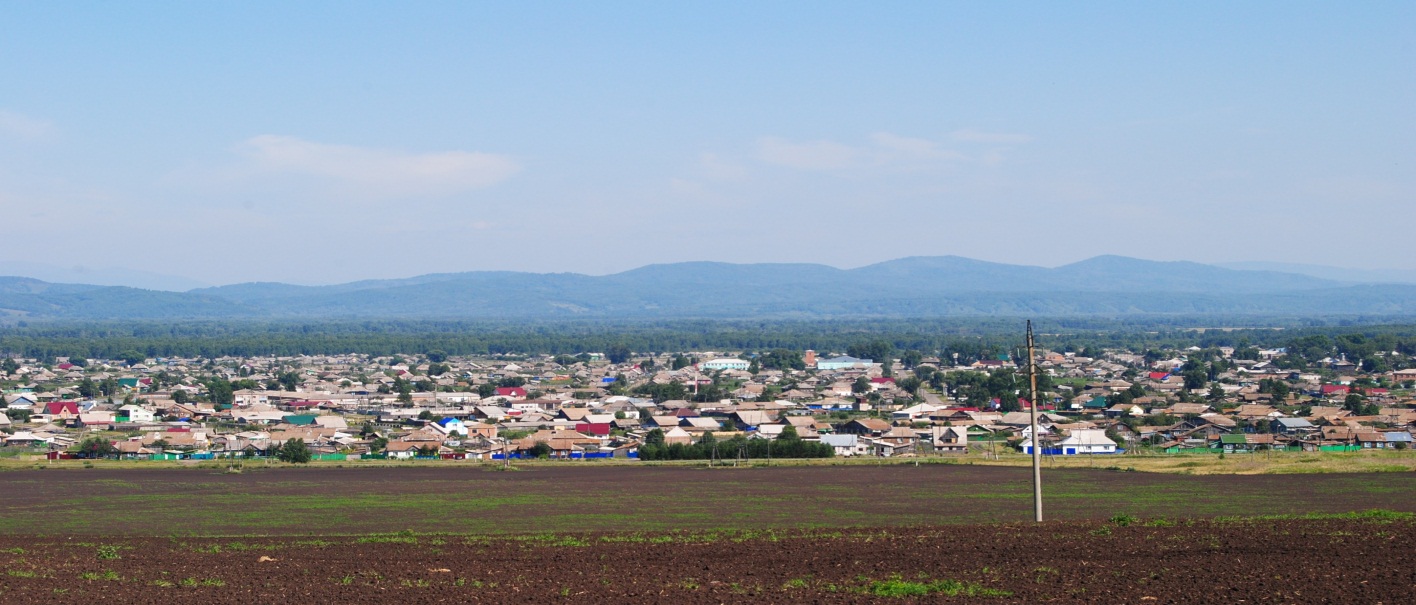 № 5 (77) от 14 апреля 2015 г.	с. КаратузскоеПРОТОКОЛ № 1ПУБЛИЧНЫХ СЛУШАНИЙ В с.КАРАТУЗСКОЕ, КАРАТУЗСКОГО РАЙОНА, КРАСНОЯРСКОГО КРАЯ.10.04.2014 года                                                                                                            помещение  МБУК                                                                                                                                  «Каратузская поселенческаябиблиотека им.Г.Г. Каратаева»                                                                                                            с.КаратузскоеПОВЕСТКА ДНЯ ПУБЛИЧНЫХ СЛУШАНИЙ:     1. «О внесении изменений  и дополнений в Устав Каратузского сельсовета Каратузского района Красноярского края»    А.А. Саар, глава Каратузского сельсовета сказал, что для ведения публичных слушаний необходимо избрать председателя и секретаря.   А.П. Булахов – председатель Каратузского сельского Совета депутатов предложил избрать председателем публичных слушаний А.А. Саар, секретарем – Алексееву Е.В.   Других предложений не поступало.   Проведено голосование за предложенные  кандидатуры. Председателем публичных слушаний избран - Саар Александр Александрович, глава администрации Каратузского сельсовета.   Секретарем публичных слушаний избрана – Алексеева Елена Владимировна, ведущий специалист администрации Каратузского сельсовета.   Саар А.А. предоставил слово для доклада по проекту решения «О внесении изменений  и дополнений в Устав»  Логунову А.П. ведущему специалисту по правовым вопросам администрации Каратузского сельсовета.Анатолий Павлович сказал, что в целях приведения Устава Каратузского сельсовета Каратузского  района Красноярского края в соответствие с требованиями Федерального закона от 06.10.03 г. № 131-ФЗ «Об общих принципах организации местного самоуправления в Российской Федерации», Закона Красноярского края от 01.12.2014 № 7-2880 «О закреплении вопросов местного значения за сельскими поселениями Красноярского края»,  Закона Красноярского края от 03.03.2015 № 8-3182 «О внесении изменений в статью 2 Закона края от 01.12.2014 №7-2884  «О некоторых вопросах организации органов местного самоуправления в Красноярском крае», руководствуясь статьями 24, 26, 57, 58 Устава Каратузского сельсовета Красноярского края, Каратузский сельский Совет депутатов решил внести в Устав Каратузского сельсовета Каратузского района Красноярского края следующие изменения: 1.1. пункт 1 статьи 2  Муниципальное образование Каратузский сельсовет, изложить в следующей редакции:«1. Каратузский сельсовет (далее - сельсовет, поселение) является в соответствии с Федеральным законом от 06.10.2003 № 131-ФЗ «Об общих принципах организации местного самоуправления в Российской Федерации» самостоятельным муниципальным образованием, находящимся в границах Каратузского района Красноярского края, местное самоуправление в котором осуществляется в соответствии с Конституцией Российской Федерации, федеральными законами, Уставом и законами Красноярского края, и настоящим Уставом.»;  1.2 статью 6 изложить в следующей редакции:«Статья 6. Органы и должностные лица местного самоуправления. 1. Каратузский сельский Совет депутатов (далее- сельский Совет депутатов, Совет депутатов, сельский Совет, Совет) – представительный орган местного самоуправления, состоящий из 10 депутатов, избираемый на основе всеобщего равного и прямого избирательного права при тайном голосовании сроком на 5лет.2. Глава Каратузского сельсовета избирается Каратузский сельским Советом депутатов из числа кандидатов, представленных конкурсной комиссией по результатам конкурса, и возглавляет местную администрацию.3. Администрация Каратузского сельсовета является исполнительно-распорядительным органом местного самоуправления, подотчетным Каратузскому сельскому Совету депутатов.»1.3  пункт 1 статьи 7 изложить в следующей редакции:«1. К вопросам местного значения относятся:1.1 составление и рассмотрение проекта бюджета сельсовета, утверждение и исполнение бюджета, осуществление контроля за его исполнением, составление и утверждение отчета об исполнении бюджета;	1.2 установление, изменение и отмена местных налогов и сборов;	1.3 владение, пользование и распоряжение имуществом, находящимся в муниципальной собственности сельсовета;	1.4 организация в границах сельсовета электро-, тепло-, газо- и водоснабжения населения, водоотведения, снабжения населения топливом в пределах полномочий, установленных законодательством Российской Федерации;	1.5 дорожная деятельность в отношении автомобильных дорог местного значения в границах населенных пунктов сельсовета и обеспечение безопасности дорожного движения на них, включая создание и обеспечение функционирования парковок (парковочных мест), осуществление муниципального контроля за сохранностью автомобильных дорог местного значения в границах населенных пунктов сельсовета , а также осуществление иных полномочий в области использования автомобильных дорог и осуществления дорожной деятельности в соответствии с законодательством Российской Федерации;	1.6 обеспечение проживающих в поселениях сельсовета и нуждающихся в жилых помещениях малоимущих граждан жилыми помещениями, организация строительства и содержания муниципального жилищного фонда, создание условий для жилищного строительства, осуществление муниципального жилищного контроля, а также иных полномочий органов местного самоуправления в соответствии с жилищным законодательством;	1.7 создание условий для предоставления транспортных услуг населению и организация транспортного обслуживания населения в границах сельсовета;	1.8 участие в профилактике терроризма и экстремизма, а также в минимизации и (или) ликвидации последствий проявлений терроризма и экстремизма в границах сельсовета;	1.9 создание условий для реализации мер, направленных на укрепление межнационального и межконфессионального согласия, сохранение и развитие языков и культуры народов Российской Федерации, проживающих на территории сельсовета, социальную и культурную адаптацию мигрантов, профилактику межнациональных (межэтнических) конфликтов;	1.10 участие в предупреждении и ликвидации последствий чрезвычайных ситуаций в границах сельсовета;	1.11 обеспечение первичных мер пожарной безопасности в границах населенных пунктов сельсовета;	1.12 создание условий для обеспечения жителей сельсовета услугами связи, общественного питания, торговли и бытового обслуживания;	1.13 организация библиотечного обслуживания населения, комплектование и обеспечение сохранности библиотечных фондов библиотек сельсовета;	1.14 создание условий для организации досуга и обеспечения жителей сельсовета услугами организаций культуры;	1.15 сохранение, использование и популяризация объектов культурного наследия (памятников истории и культуры), находящихся в собственности сельсовета, охрана объектов культурного наследия (памятников истории и культуры) местного (муниципального) значения, расположенных на территории сельсовета;	1.16 создание условий для развития местного традиционного народного художественного творчества, участие в сохранении, возрождении и развитии народных художественных промыслов в населенных пунктах сельсовета;	1.17 обеспечение условий для развития на территории сельсовета физической культуры и массового спорта, организация проведения официальных физкультурно-оздоровительных и спортивных мероприятий сельсовета;	1.18 создание условий для массового отдыха жителей сельсовета и организация обустройства мест массового отдыха населения, включая обеспечение свободного доступа граждан к водным объектам общего пользования и их береговым полосам;	1.19 формирование архивных фондов сельсовета;	1.20 организация сбора и вывоза бытовых отходов и мусора;	1.21 утверждение правил благоустройства территории сельсовета, устанавливающих в том числе требования по содержанию зданий (включая жилые дома), сооружений и земельных участков, на которых они расположены, к внешнему виду фасадов и ограждений соответствующих зданий и сооружений, перечень работ по благоустройству и периодичность их выполнения; установление порядка участия собственников зданий (помещений в них) и сооружений в благоустройстве прилегающих территорий; организация благоустройства территории сельсовета (включая освещение улиц, озеленение территории, установку указателей с наименованиями улиц и номерами домов, размещение и содержание малых архитектурных форм), а также использования, охраны, защиты, воспроизводства городских лесов, лесов особо охраняемых природных территорий, расположенных в границах населенных пунктов сельсовета;	1.22 утверждение генеральных планов сельсовета, правил землепользования и застройки, утверждение подготовленной на основе генеральных планов поселения документации по планировке территории, выдача разрешений на строительство (за исключением случаев, предусмотренных Градостроительным кодексом Российской Федерации, иными федеральными законами), разрешений на ввод объектов в эксплуатацию при осуществлении строительства, реконструкции объектов капитального строительства, расположенных на территории сельсовета, утверждение местных нормативов градостроительного проектирования поселений, резервирование земель и изъятие, в том числе путем выкупа, земельных участков в границах сельсовета для муниципальных нужд, осуществление муниципального земельного контроля за использованием земель поселения, осуществление в случаях, предусмотренных Градостроительным кодексом Российской Федерации, осмотров зданий, сооружений и выдача рекомендаций об устранении выявленных в ходе таких осмотров нарушений;	1.23 присвоение адресов объектам адресации, изменение, аннулирование адресов, присвоение наименований элементам улично-дорожной сети (за исключением автомобильных дорог федерального значения, автомобильных дорог регионального или межмуниципального значения, местного значения муниципального района), наименований элементам планировочной структуры в границах сельсовета, изменение, аннулирование таких наименований, размещение информации в государственном адресном реестре;	1.24 организация ритуальных услуг и содержание мест захоронения;	1.25 организация и осуществление мероприятий по территориальной обороне и гражданской обороне, защите населения и территории сельсовета от чрезвычайных ситуаций природного и техногенного характера;	1.26 создание, содержание и организация деятельности аварийно-спасательных служб и (или) аварийно-спасательных формирований на территории сельсовета;	1.27 осуществление мероприятий по обеспечению безопасности людей на водных объектах, охране их жизни и здоровья;	1.28 создание, развитие и обеспечение охраны лечебно-оздоровительных местностей и курортов местного значения на территории сельсовета, а также осуществление муниципального контроля в области использования и охраны особо охраняемых природных территорий местного значения;	1.29 содействие в развитии сельскохозяйственного производства, создание условий для развития малого и среднего предпринимательства;	1.30 организация и осуществление мероприятий по работе с детьми и молодежью в населенных пунктах сельсовета;	1.31 осуществление в пределах, установленных водным законодательством Российской Федерации, полномочий собственника водных объектов, информирование населения об ограничениях их использования;	1.32 осуществление муниципального лесного контроля;	1.33 оказание поддержки гражданам и их объединениям, участвующим в охране общественного порядка, создание условий для деятельности народных дружин;	1.34 предоставление помещения для работы на обслуживаемом административном участке  сельсовета сотруднику, замещающему должность участкового уполномоченного полиции;	1.35 до 1 января 2017 года предоставление сотруднику, замещающему должность участкового уполномоченного полиции, и членам его семьи жилого помещения на период выполнения сотрудником обязанностей по указанной должности;	1.36 оказание поддержки социально ориентированным некоммерческим организациям в пределах полномочий, установленных статьями 31.1 и 31.3 Федерального закона от 12 января 1996 года № 7-ФЗ «О некоммерческих организациях»;	1.37 обеспечение выполнения работ, необходимых для создания искусственных земельных участков для нужд сельсовета, проведение открытого аукциона на право заключить договор о создании искусственного земельного участка в соответствии с федеральным законом;	1.38 осуществление мер по противодействию коррупции в границах сельсовета.	1.39 участие в соответствии с Федеральным законом от 24 июля 2007 года N 221-ФЗ "О государственном кадастре недвижимости" в выполнении комплексных кадастровых работ.1.4 статью 11 изложить в следующей редакции:«Статья 11.  Глава Каратузского сельсовета1. Глава Каратузского сельсовета — высшее должностное лицо Каратузского сельсовета Красноярского края, наделенное согласно Уставу собственной компетенцией по решению вопросов местного значения, возглавляющее деятельность по осуществлению местного самоуправления на территории Каратузского сельсовета Красноярского края.2. Глава Каратузского сельсовета действует в пределах полномочий, определенных законодательством, настоящим Уставом и решениями Каратузского сельского Совета депутатов.3. Глава Каратузского сельсовета представляет Каратузский сельсовет Красноярского края в отношениях с Российской Федерацией, ее субъектами, государственными органами, другими муниципальными образованиями, юридическими и физическими лицами.4. Глава Каратузского сельсовета избирается Каратузским сельским Советом депутатов из числа кандидатов, представленных конкурсной комиссией по результатам конкурса, и возглавляет местную администрацию.5. Иностранный гражданин может быть избран главой муниципального образования в случае, если такая возможность предусмотрена международным договором Российской Федерации с соответствующим иностранным государством.6. На Главу Каратузского сельсовета распространяются гарантии, предусмотренные законодательством.7. Глава Каратузского сельсовета должен соблюдать ограничения и запреты и исполнять обязанности, которые установлены Федеральным законом от 25.12.2008 № 273-ФЗ «О противодействии коррупции» и другими федеральными законами.»;1.5 статью 12 изложить в следующей редакции:«Статья 12. Срок полномочий Главы Каратузского сельсовета Красноярского края1. Срок полномочий Главы Каратузского сельсовета -5 лет. 2. Полномочия Главы Каратузского сельсовета начинаются со дня его вступления в должность и прекращаются в день вступления в должность вновь избранного Главы Каратузского сельсовета.»;1.6 в статье 13 Прекращение полномочий Главы сельсовета : Подпункт 2.9 пункта 2 исключить;Пункт 5 исключить;1.7 статью 17 изложить в следующей редакции:«Статья 17. Правовые акты Главы Каратузского сельсовета1. Глава Каратузского сельсовета в пределах своей компетенции издает постановления администрации по вопросам местного значения и по вопросам, связанным с осуществлением отдельных государственных полномочий, обязательные для исполнения всеми расположенными на территории Каратузского сельсовета Красноярского края предприятиями, учреждениями и организациями, независимо от их организационно-правовой формы, а также органами местного самоуправления и гражданами, и распоряжения администрации по вопросам организации деятельности администрации Каратузского сельсовета.	2. Глава Каратузского сельсовета Каратузского района Красноярского края издает постановления и распоряжения по иным вопросам, отнесенным к его компетенции уставом муниципального образования в соответствии с Федеральным законом от 06.10.2003 № 131-ФЗ «Об общих принципах организации местного самоуправления в Российской Федерации», другими федеральными законами.3. Правовые акты Главы Каратузского сельсовета, кроме указанных в пункте 4 настоящей статьи, вступают в силу со дня их подписания, если в самом акте не определено иное.4. Нормативные правовые акты Главы Каратузского сельсовета, затрагивающие права, свободы и обязанности человека и гражданина, вступают в силу после их официального опубликования (обнародования).5. Правовые акты Главы Каратузского сельсовета могут быть отменены или их действие может быть приостановлено им самим, в случае изменения перечня его полномочий - органами местного самоуправления или должностными лицами местного самоуправления, к полномочиям которых на момент отмены или приостановления действия муниципального правового акта отнесено принятие (издание) соответствующего муниципального правового акта, а также судом; а в части, регулирующей осуществление органами местного самоуправления отдельных государственных полномочий, переданных им федеральными законами и законами Красноярского края, - уполномоченным органом государственной власти Российской Федерации (уполномоченным органом государственной власти Красноярского края).»;1.8 в статье 19 Председатель Совета депутатов подпункт 1 пункта 2 изложить в следующей редакции:«2) Председатель Каратузского сельского Совета депутатов избирается из числа его депутатов на срок полномочий данного состава. Порядок избрания Председателя определяется Регламентом Каратузского сельского Совета депутатов.»;1.9 подпункт 1.8 пункта 1 статьи 31 Устава исключить,          подпункт 1.9 пункта 1 статьи 31 Устава исключить;1.10 в статье 34 Муниципальные выборы пункт 1 изложить в следующей редакции:«1. Выборы депутатов Каратузского сельского Совета депутатов осуществляются на основе всеобщего равного и прямого избирательного права при тайном голосовании.»;1.11 в статье 34.1 Избирательная комиссия пункт  6 изложить в следующей редакции:«6. Избирательная комиссия осуществляет свои полномочия, определенные Федеральным законом от 12.06.2002 № 67-ФЗ «Об основных гарантиях избирательных прав и права на участие в референдуме граждан Российской Федерации», Законом Красноярского края от 02.10.2003 № 8-1411 «О выборах в органы местного самоуправления в Красноярском крае», Уставным законом Красноярского края от 10.11.2011 №13-6401 «О референдумах в Красноярском крае».Кроме того:1) публикует (обнародует) в соответствующих средствах массовой информации результаты выборов; итоги голосования, местных референдумов;2)  рассматривает и решает вопросы материально-технического обеспечения подготовки и проведения выборов;3) обеспечивает изготовление бюллетеней по выборам депутатов Каратузского сельского Совета депутатов, бюллетеней для голосования на местном референдуме;4) обеспечивает информирование избирателей о сроках и порядке осуществления избирательных действий, ходе избирательной кампании;5) может создавать рабочие группы, привлекать к выполнению работ внештатных работников.»;1.12 пункт 2 ст.46 изложить в следующей редакции:  «2. Закупки товаров, работ, услуг для обеспечения муниципальных нужд осуществляются в соответствии с законодательством Российской Федерации о контрактной системе в сфере закупок товаров, работ, услуг для обеспечения государственных и муниципальных нужд».1.13 статью 59 Вступление в силу настоящего Устава и вносимых в него изменений и дополнений, дополнить пунктом 3 в следующей редакции:«3. Положения статьи 6, статьи 11, статьи 12, статьи 13, статьи 17, статьи 19, статьи 34, статьи 34.1 настоящего Устава в редакции Решения от ___ № _ «О внесении изменений и дополнений в Устав Каратузского сельсовета» применяются в отношении порядка избрания главы Каратузского сельсовета Красноярского края после истечения срока полномочий главы Каратузского сельсовета, избранного до дня вступления в силу Закона Красноярского края от 01.12.2014 № 7-2884 «О некоторых вопросах организации органов местного самоуправления в Красноярском крае».».2. Контроль за исполнением настоящего Решения оставляю за собой.3. Настоящее Решение о внесении изменений и дополнений в Устав Каратузского сельсовета Красноярского края подлежит официальному опубликованию (обнародованию) после его государственной регистрации и вступает  в силу со  дня, следующего за днем официального опубликования (обнародования).Глава Каратузского сельсовета обязан опубликовать (обнародовать) зарегистрированное Решение о внесении изменений и дополнений в Устав Каратузского сельсовета Красноярского края, в течении семи дней со дня его поступления из Управления Министерства юстиции Российской Федерации по Красноярскому краю.     Саар А.А., у кого какие вопросы по поводу проекта Решения?    Соболев В.Д. (Председатель Совета общественной палаты МО «Каратузский район» - предлагаю внести дополнения и изменения в данный Проект решения следующего содержания: дополнить в наименовании решения предложение «Каратузского сельсовета Каратузского района Красноярского края» и изложить в следующей редакции «О внесении изменений и дополнений в Устав Каратузского сельсовета Каратузского района Красноярского края»; Дополнить подпункт 3 пункта 1.2 проекта решения после слова «Каратузскому» словом «сельсовету»; В пункте 1.3 проекта решения,  в п.1 ст. 7 устава –Вопросы местного значения подпункт 1.33 изложить в следующей редакции: «1.33 обеспечение согласования с Общественной палатой Каратузского района общественно значимых интересов граждан, для решения наиболее важных вопросов экономического и социального развития, защиты прав и свобод граждан, соблюдения свободы слова в средствах массовой информации, реализации права граждан на распространение информации законным способом, обеспечения гарантий безопасности и свободы проведения массовых мероприятий, согласованных законным порядком»;Пункт 1.34 изложить в следующей редакции «предоставление помещения для Опорного пункта добровольной пожарной дружины, участвующей в охране общественного порядка»;Пункт 1.35 изложить в следующей редакции «выделение средств на финансирование материально-технического обеспечения деятельности народных дружин, предоставлять народным дружинам технические и иные материальные средства, необходимые для осуществления их деятельности»  в подпункте 5 пункта 1.4 проекта решения после слова «гражданин» добавить частицей «не» и после словосочетания «муниципального образования» словосочетанием «кроме возможности предусмотренной» далее по тексту;дополнить подпункт 4 пункта 1.7 проекта решения после словосочетания «вступают в силу» дополнить предложением «после проведения открытых общественных слушаний, и» и после словосочетания «опубликования (обнародования) предложением «в районной газете «Знамя труда»;  По внесенным Соболевым В.Д. предложениям о поправках выступил Логунов А.П.Логунов А.П. – наименование решения можно дополнить предложением Соболева В.Д.; в пункте 1.2 изложены  равнозначные наименования представительного органа Каратузского сельсовета, поэтому с предложенным можно согласиться, можно отклонить это предложение; в части изложения в новой редакции пунктов 1,32, 1,34,1,35 касающихся  вопросов местного значения сельсовета, то в Федеральном законе № 131-ФЗ «Об общих принципах организации местного самоуправления в РФ» и Законе Красноярского края, определены вопросы местного значения поселения. Изложение их в уставе в другой форме, отличной от федерального закона и Закона Красноярского края будет являться нарушением - не соответствием Устава законодательству,  что повлечет отказ в регистрации изменений в минюсте. Кроме того использование бюджетных средств на решение вопросов не предусмотренных федеральным и краевым законодательством будет нарушением бюджетного кодекса, за что предусмотрена ответственность руководителя, поэтому согласиться с предложенной Соболевым В.Д. редакцией перечисленных пунктов нельзя; в части внесения изменений о невозможности избрания главой иностранного гражданина, то это противоречит как Конституции РФ, так и закону о выборах, поэтому с данной поправкой также согласиться нельзя. В части проведения открытых общественных слушаний и публикации нормативно-правовых актов в районной газете «Знамя труда», то федеральными законами определен порядок их вступления в законную силу. А именно необходимость их опубликования (обнародования) У нас имеется свое печатное издание «Каратузский вестник», в котором мы опубликовываем все НПА и Решения Совета депутатов, кроме того указанные документы размещаются на официальном сайте администрации Каратузского сельсовета в сети «Интернет».    Логунов А.П. – Проект Закона о «Народных дружинах» в Красноярском крае, находится в стадии разработки, и  не известно будет ли Законом решение данных вопросов включено в перечень вопросов местного значения поселения. Поэтому необходимо подождать, когда утвердят этот проект, а потом принимать решение.    Саар А.А. -  На территории Каратузского сельсовета вместо «Народной дружины» работает «Пожарная дружина».    Булахов А.П. – вопросов нет.    Саар А.А. – предлагаю с учетом внесенных дополнений и изменений администрации Каратузского сельсовета проверить изменения и дополнения на предмет соответствия действующему законодательству, вынести в проект, если это необходимо дополнения и вынести проект решения на сессию и опубликовать в газете «Каратузский  вестник».  ПУБЛИЧНЫЕ СЛУШАНИЯ закончены и в ходе публичных слушаний было принято РЕШЕНИЕ:   - Просить Каратузский сельский Совет депутатов принять проект решения    «О внесении изменений  и дополнений в Устав»    - Решение публичных слушаний опубликовать в периодическом печатном издании «Каратузский вестник»Председатель публичныхслушаний                                                                              А.А. СаарСекретарь публичныхслушаний                                                                              Е.В. АлексееваВыпуск номера подготовила администрация Каратузского сельсовета.Тираж: 50 экземпляров.Адрес: село Каратузское улица Ленина 30.